RW 10: bus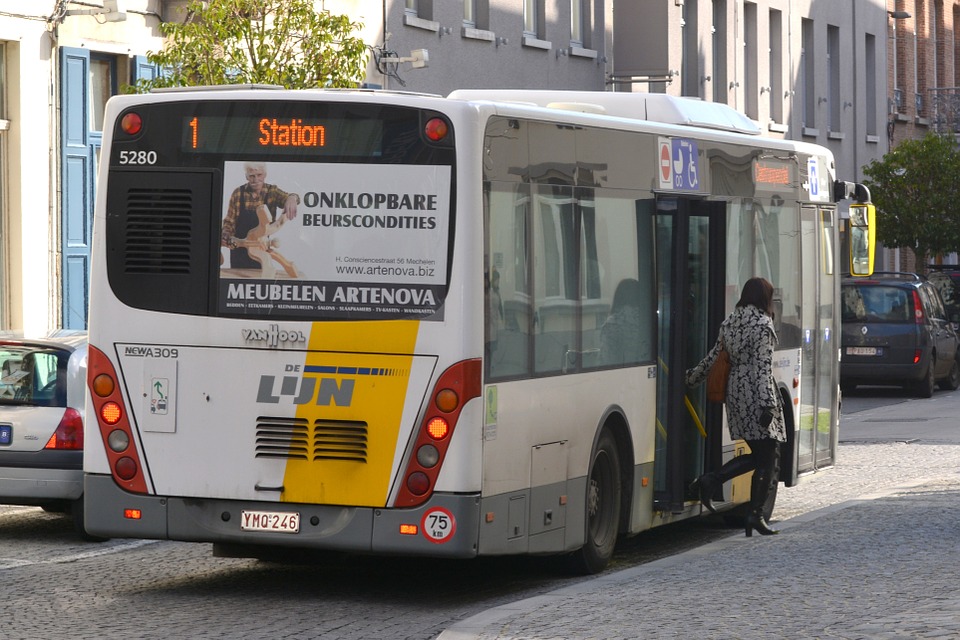 bus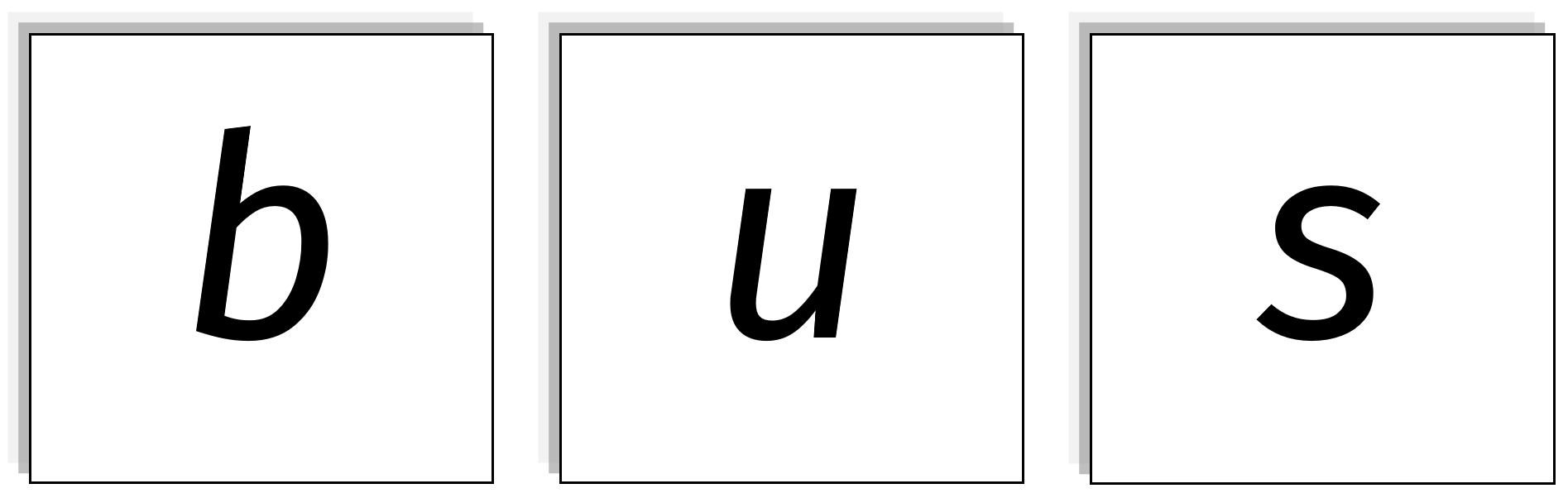 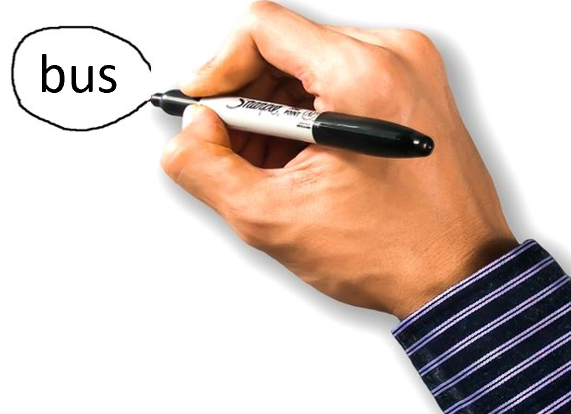 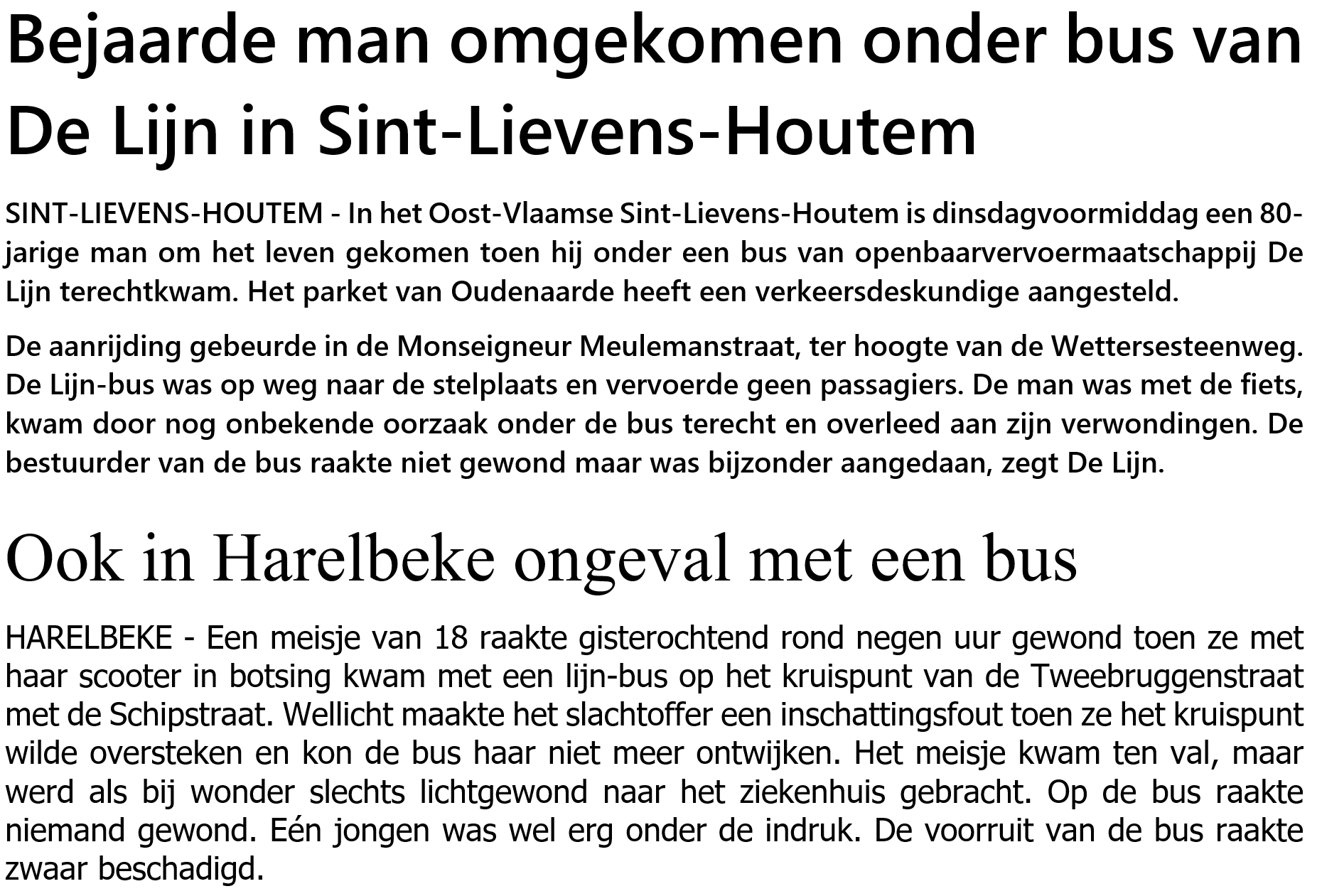 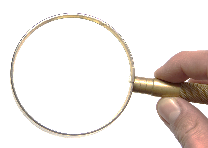 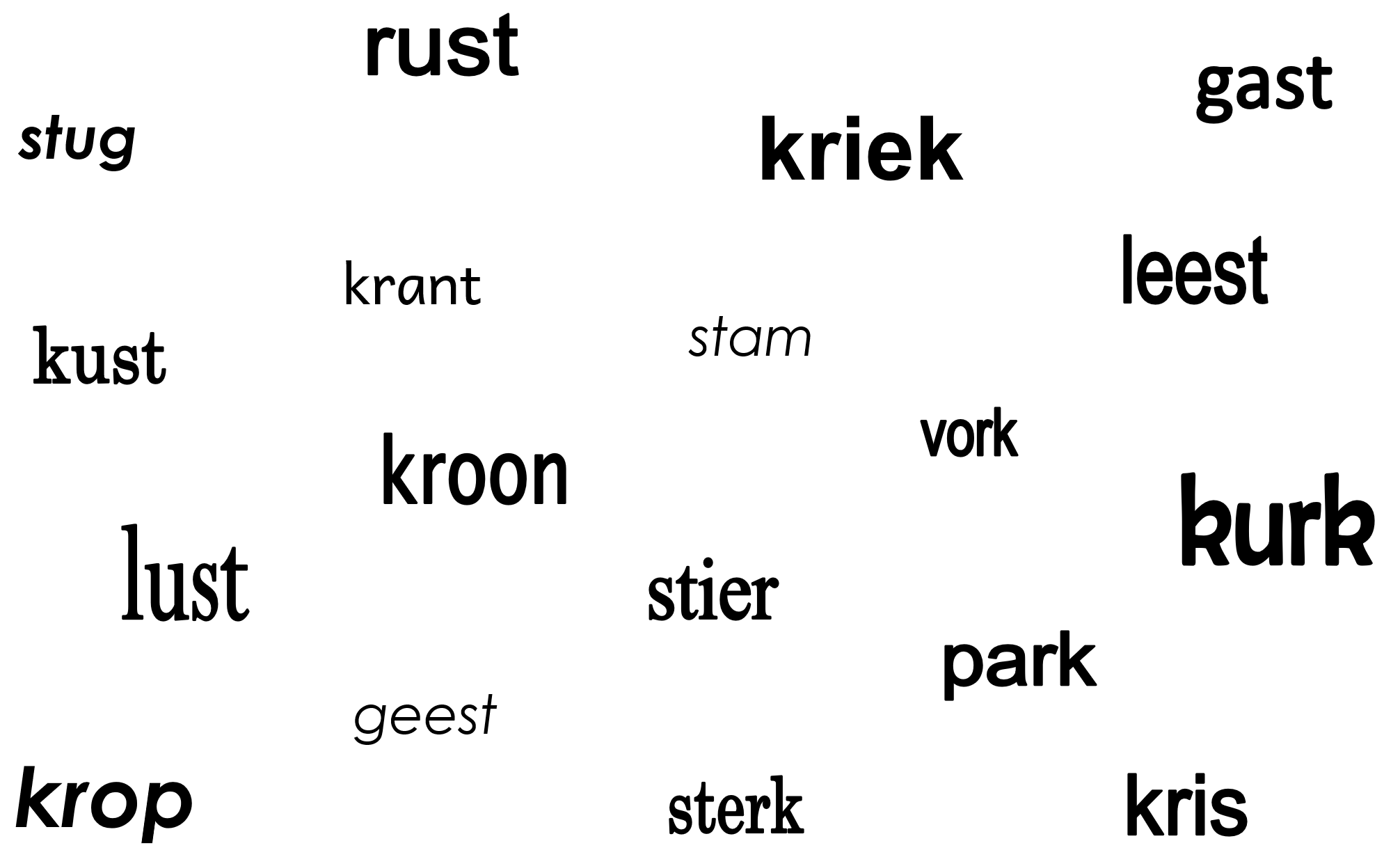 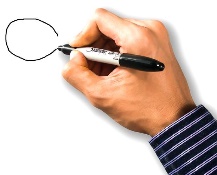 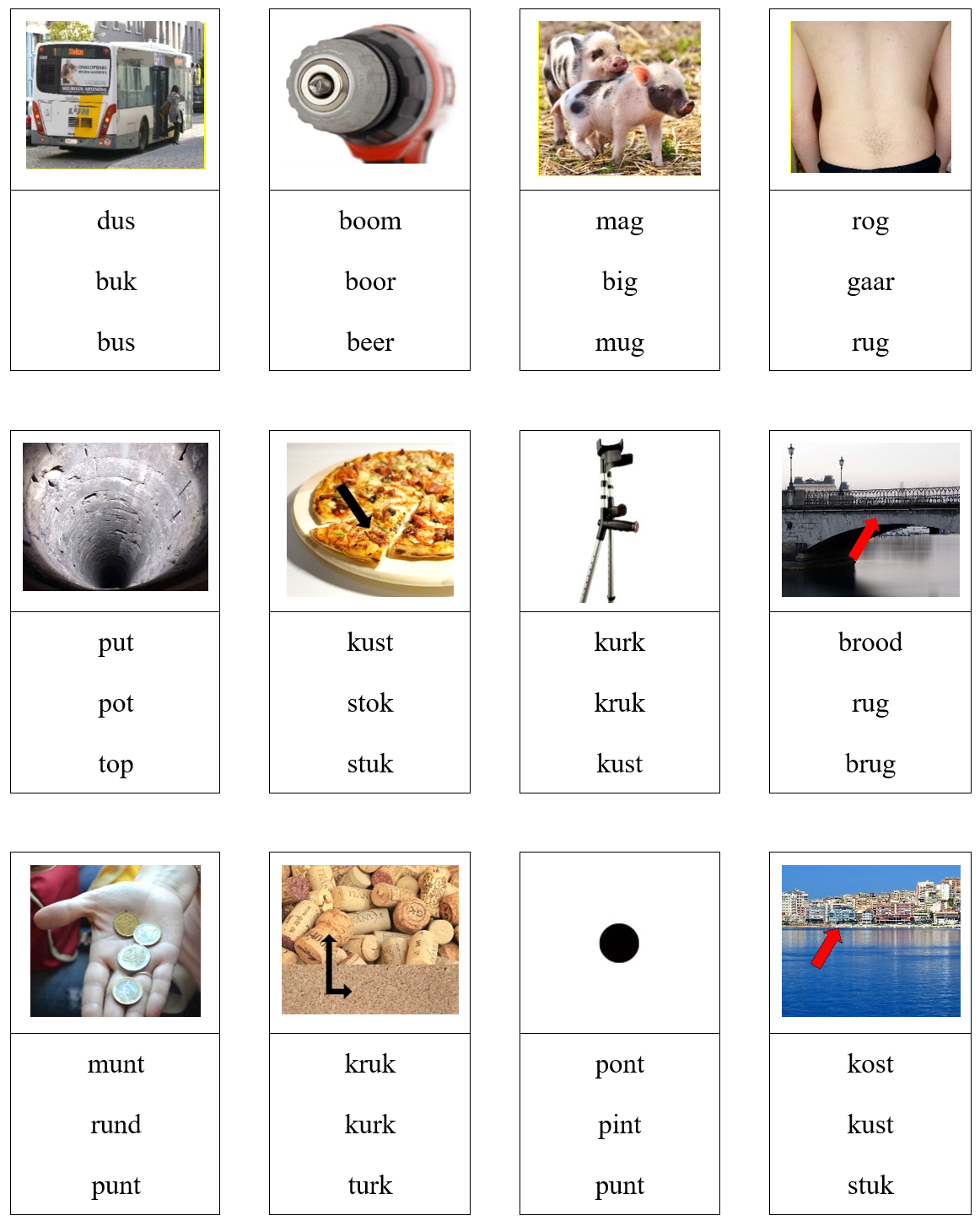 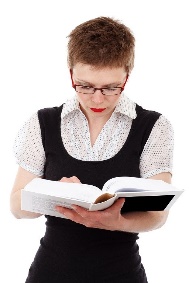 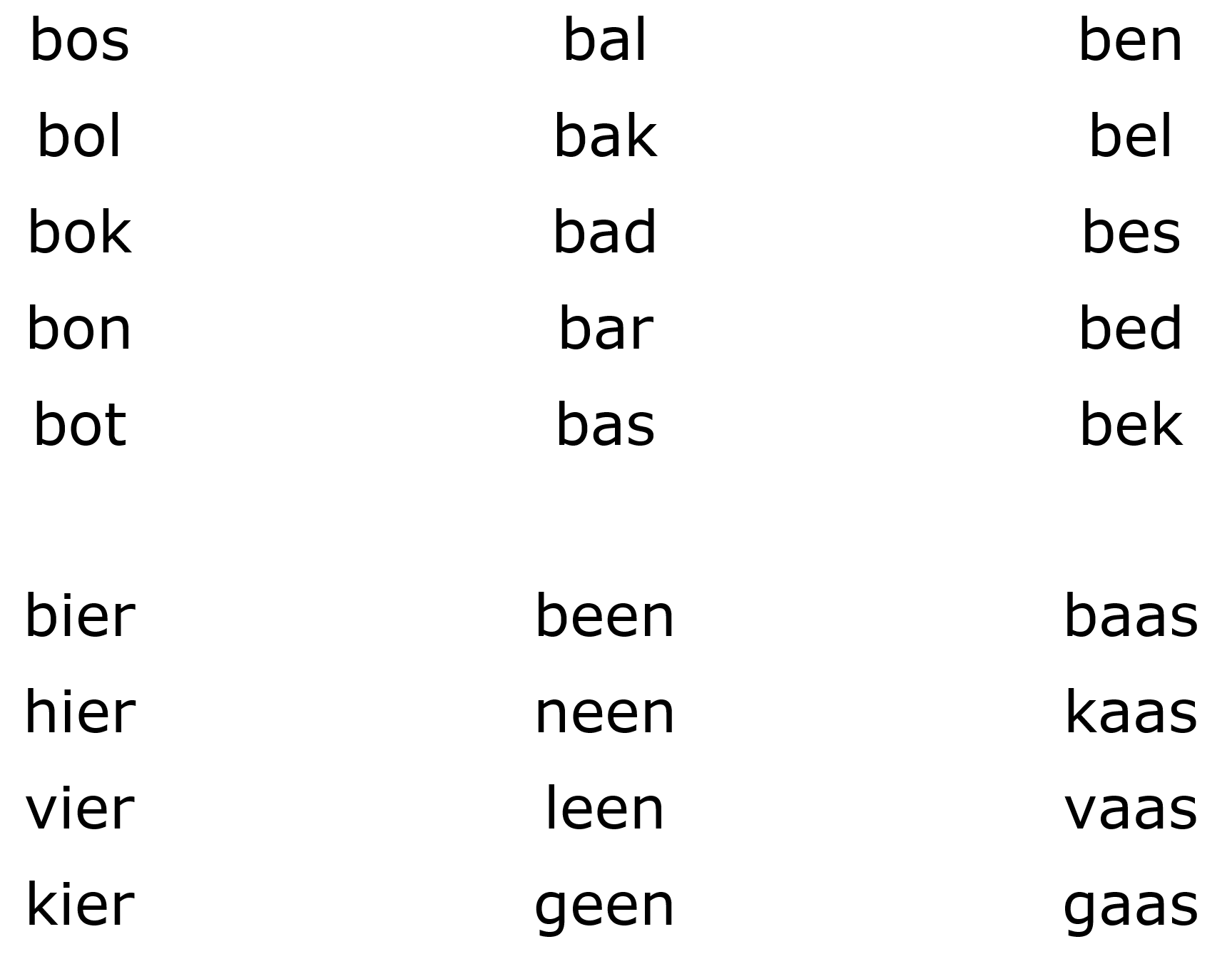 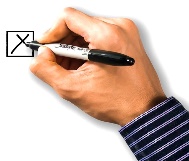 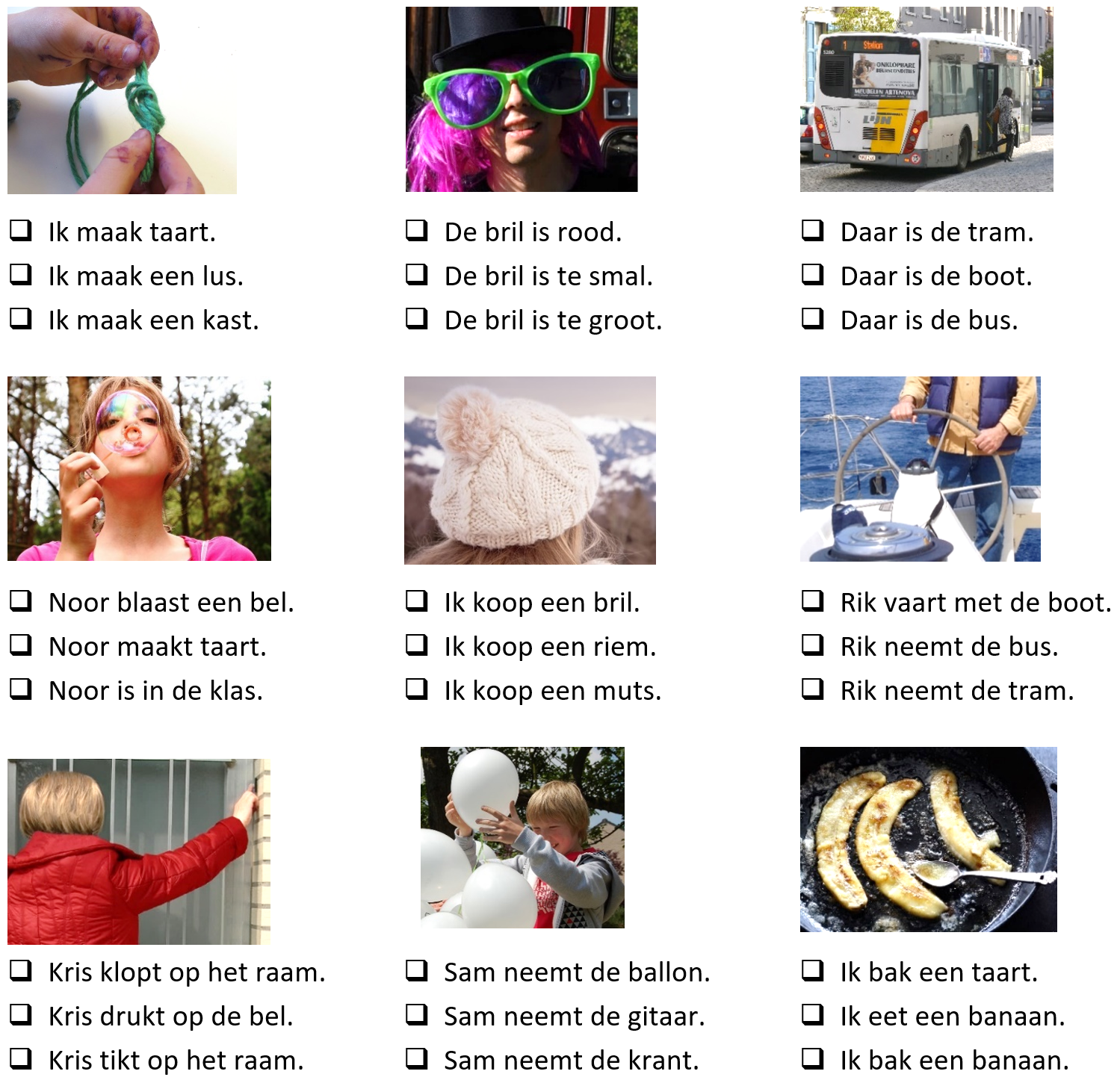 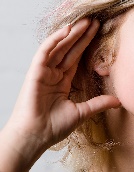 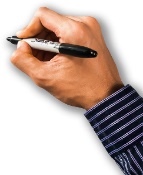 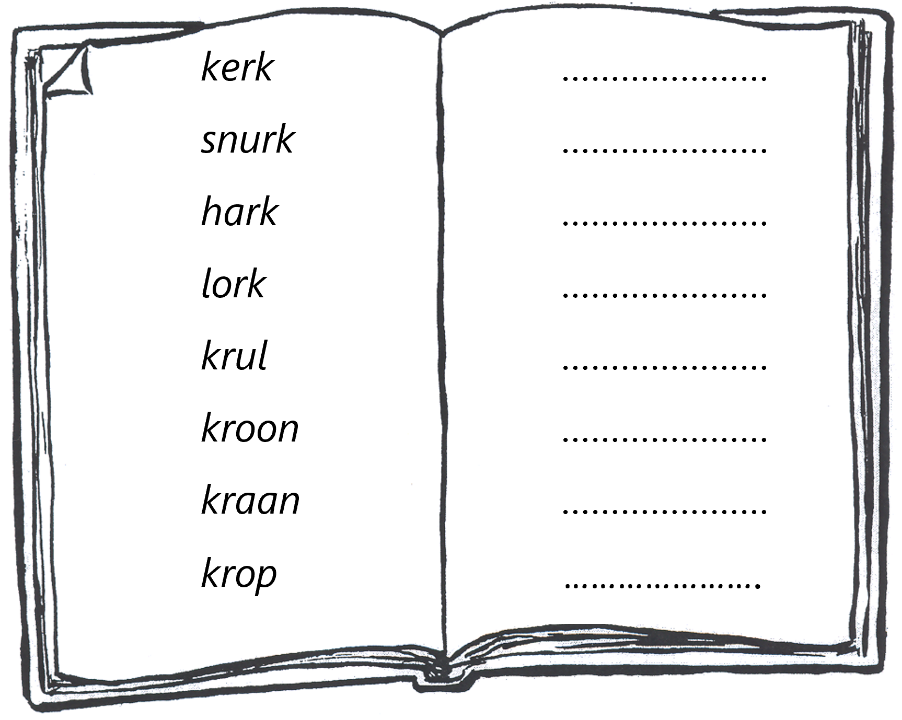 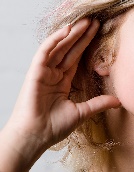 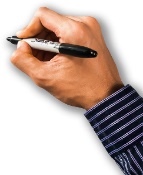 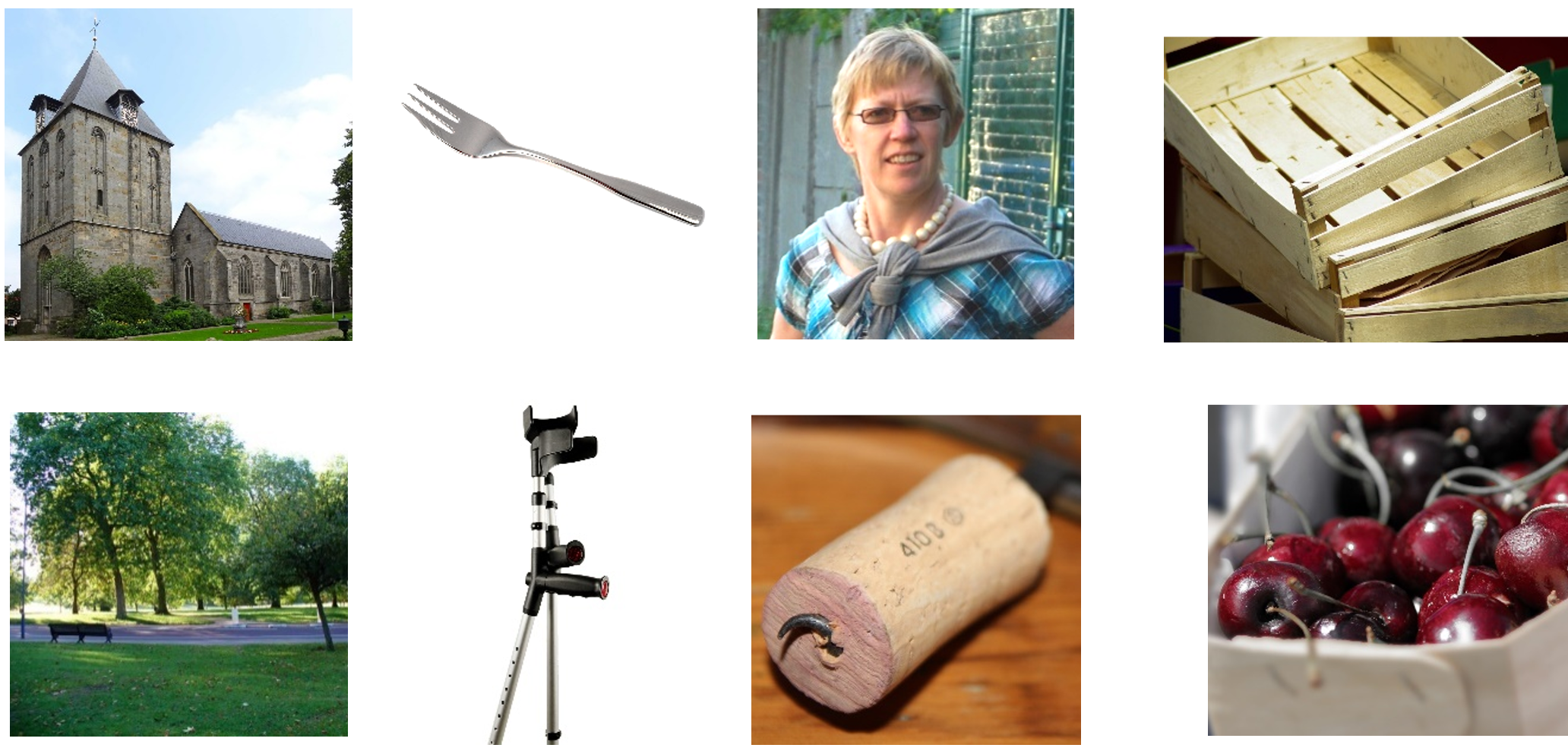 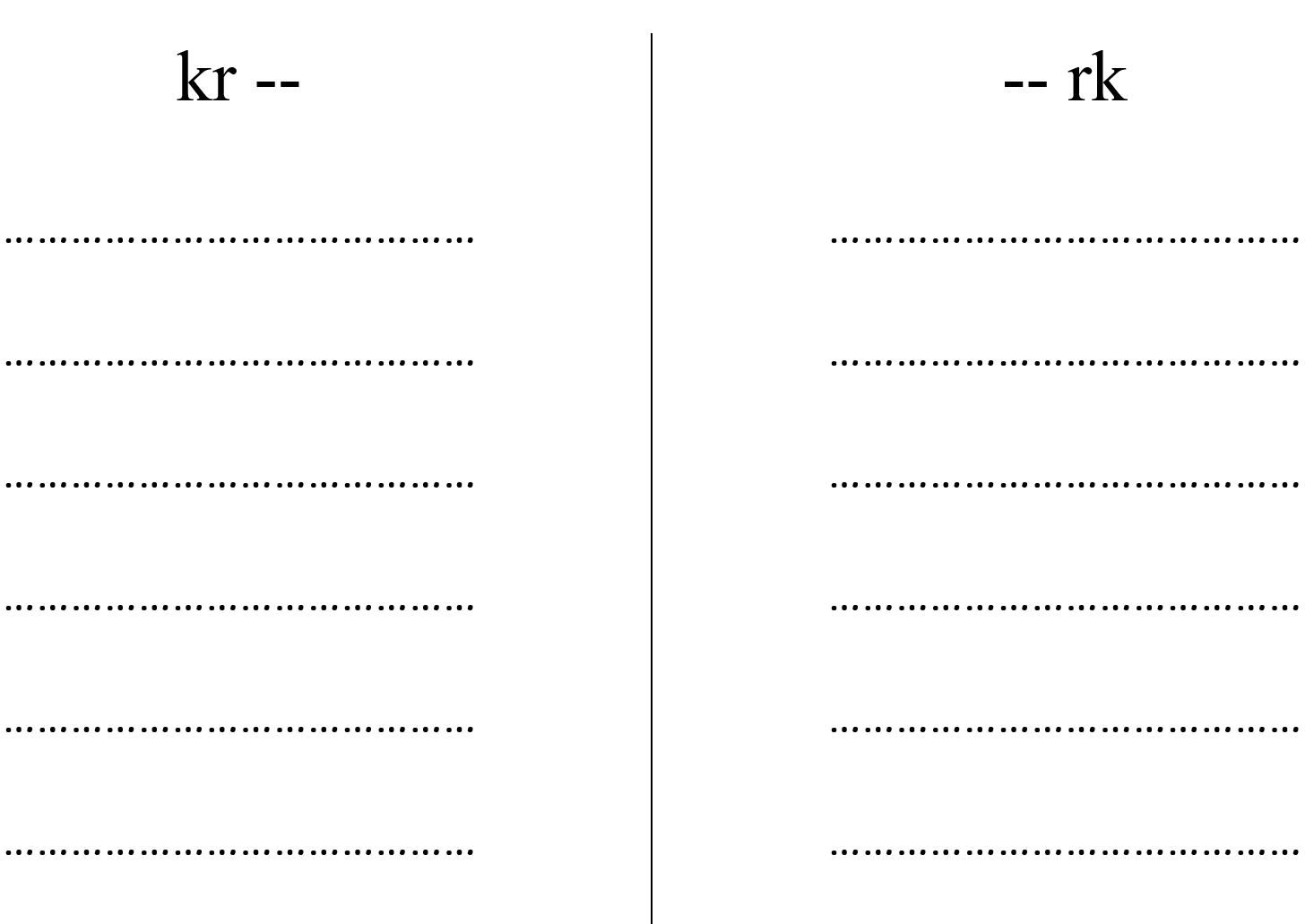 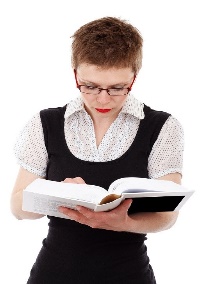 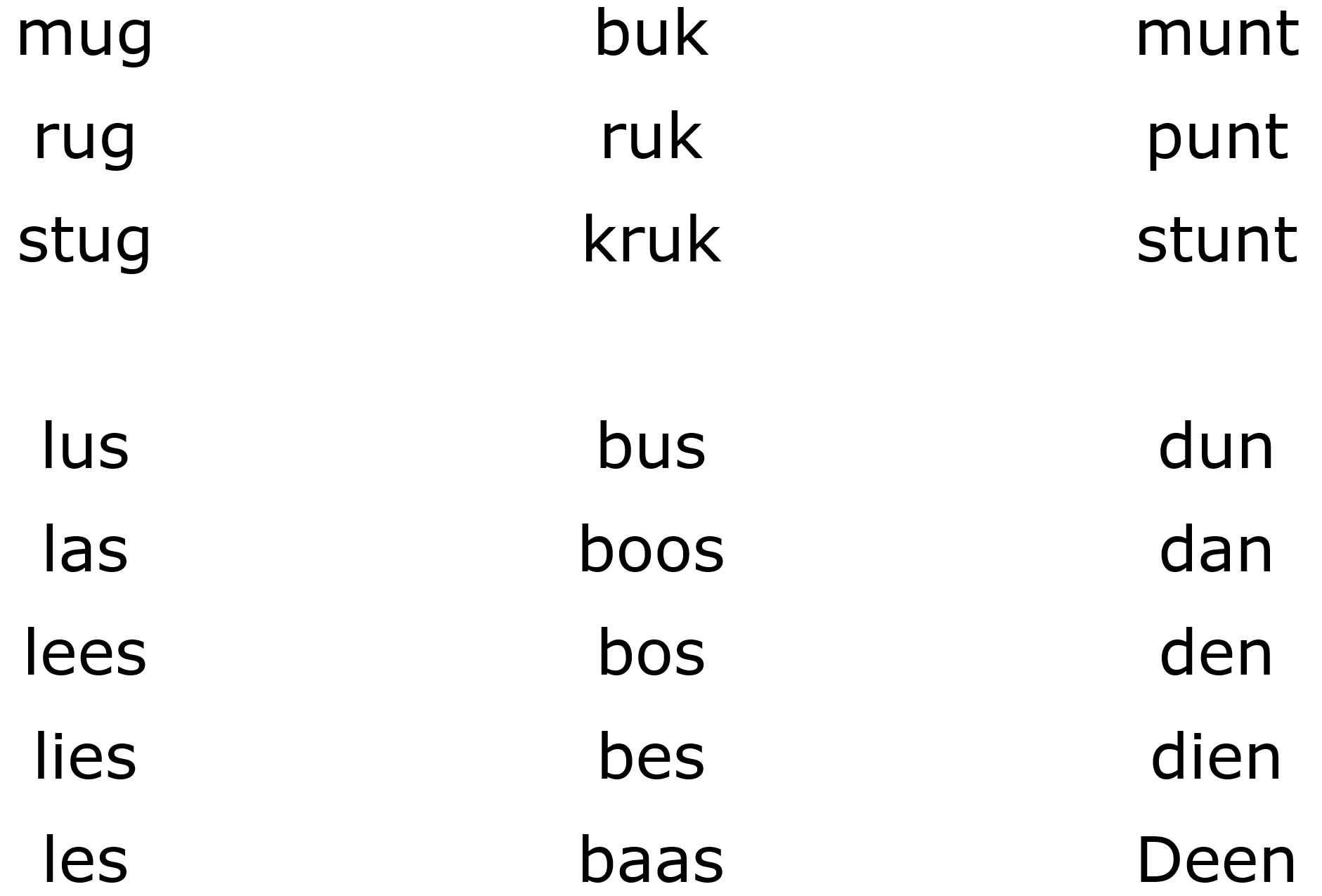 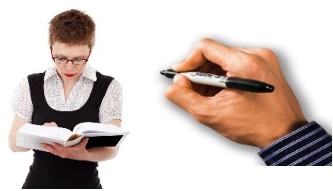 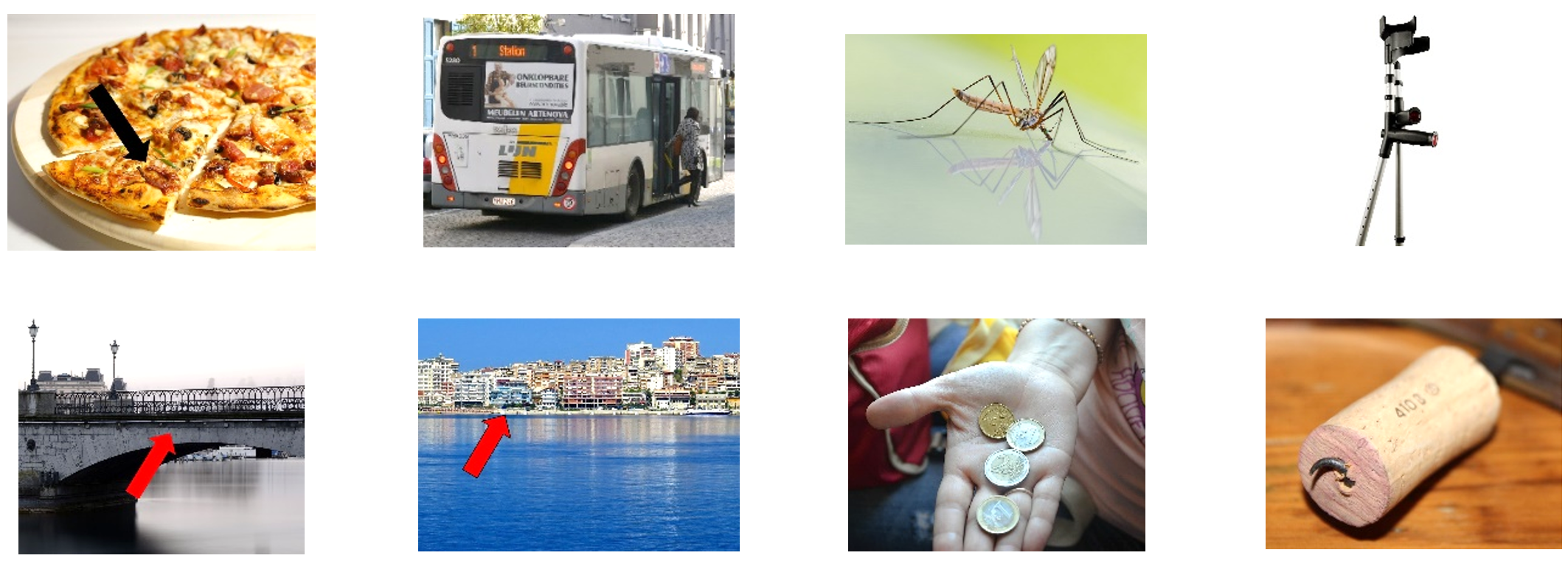 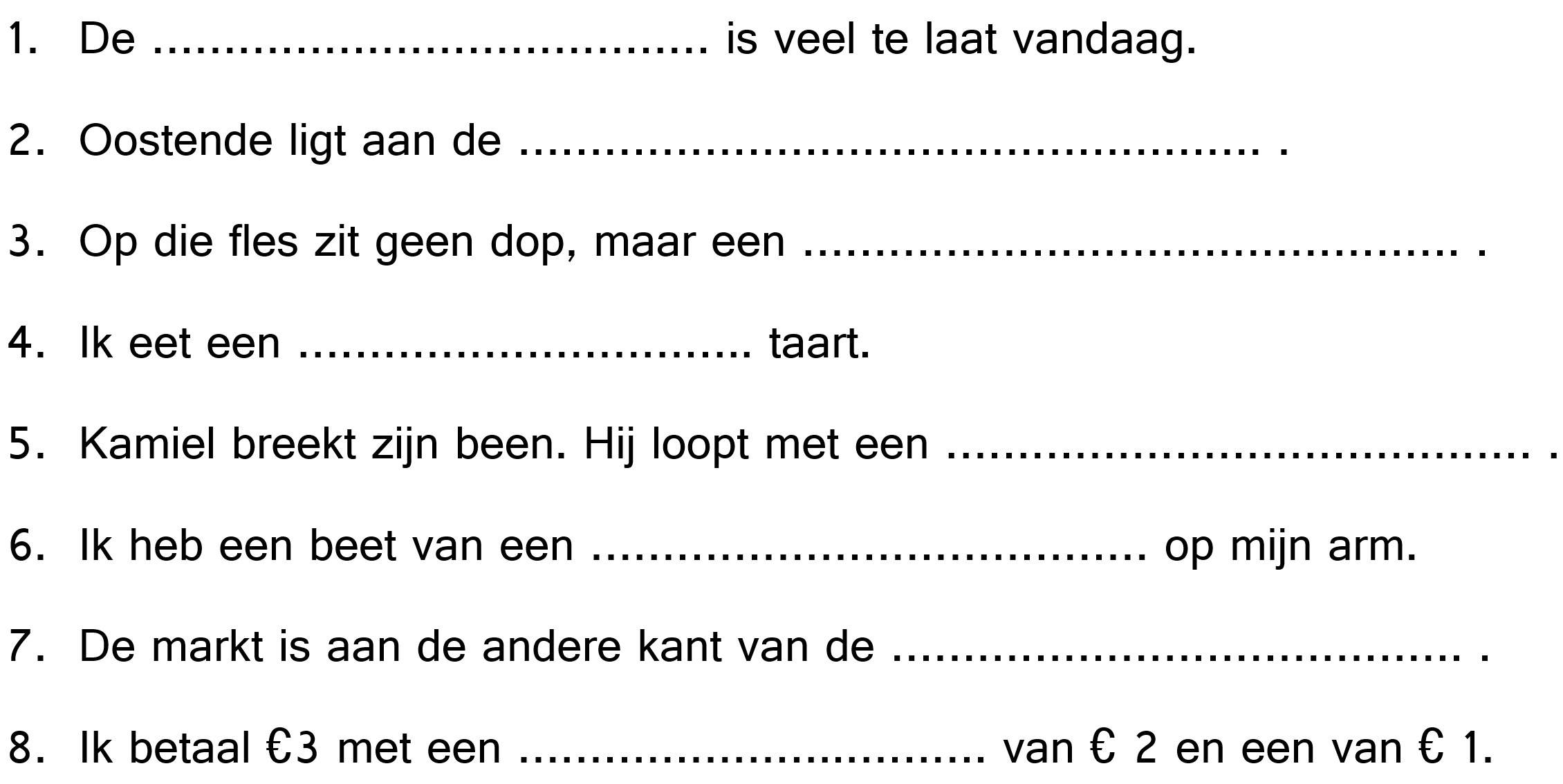 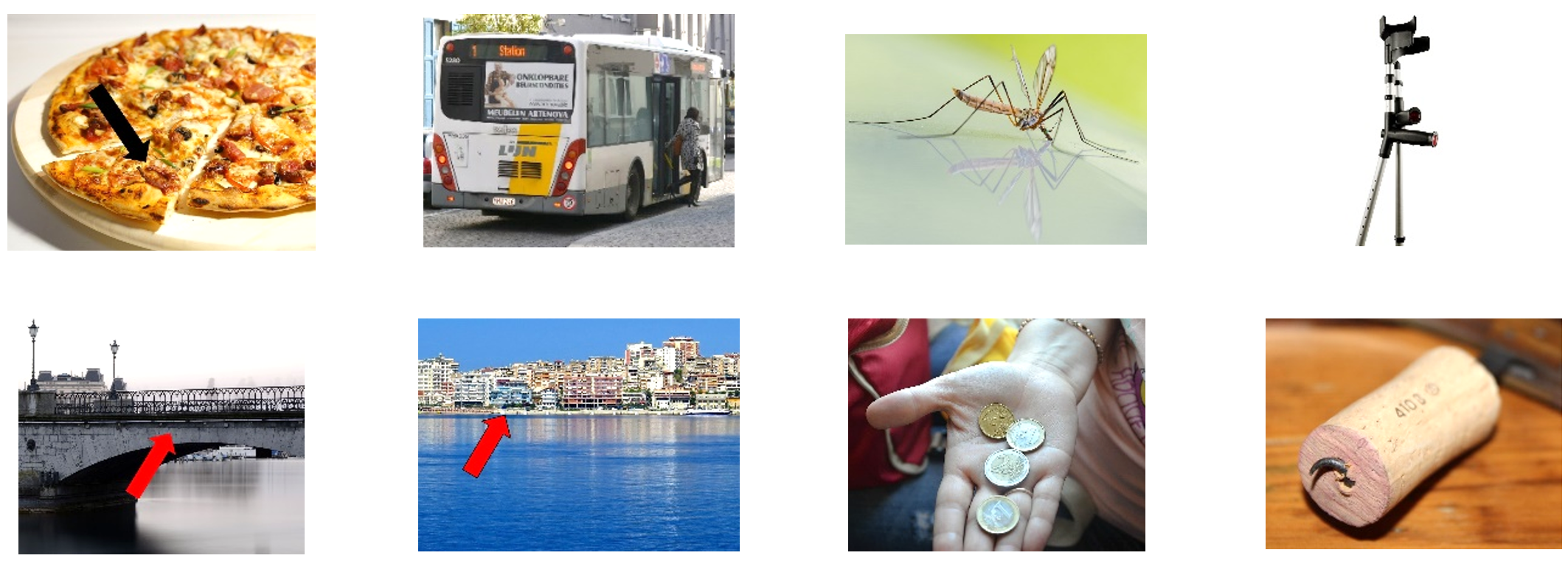 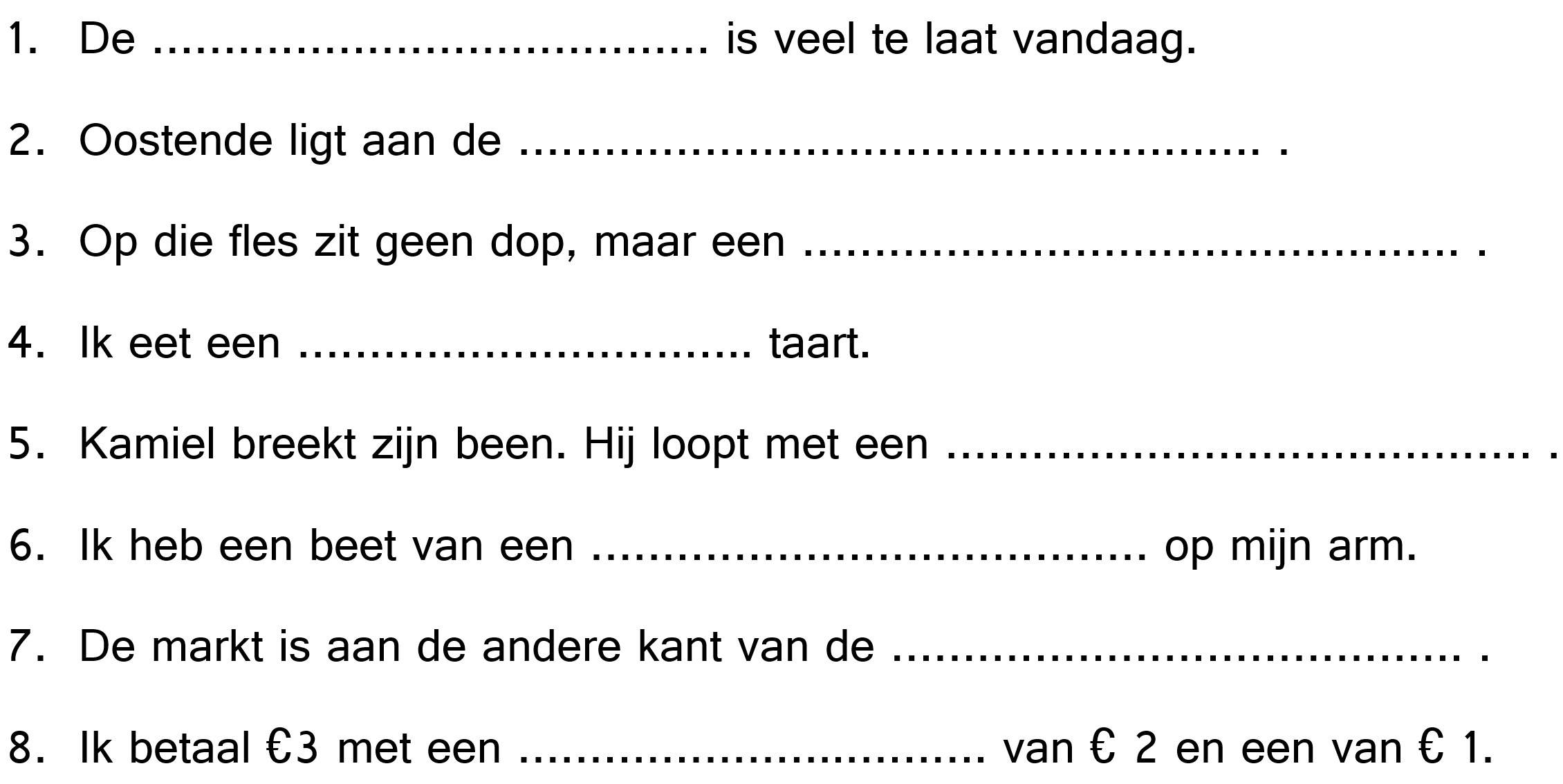 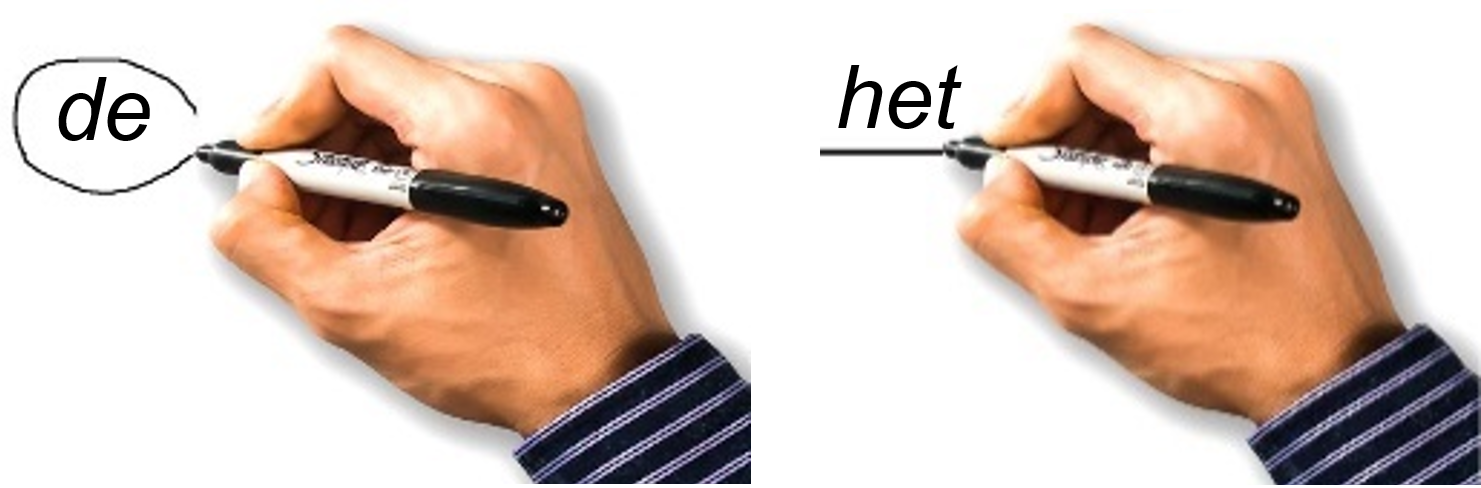 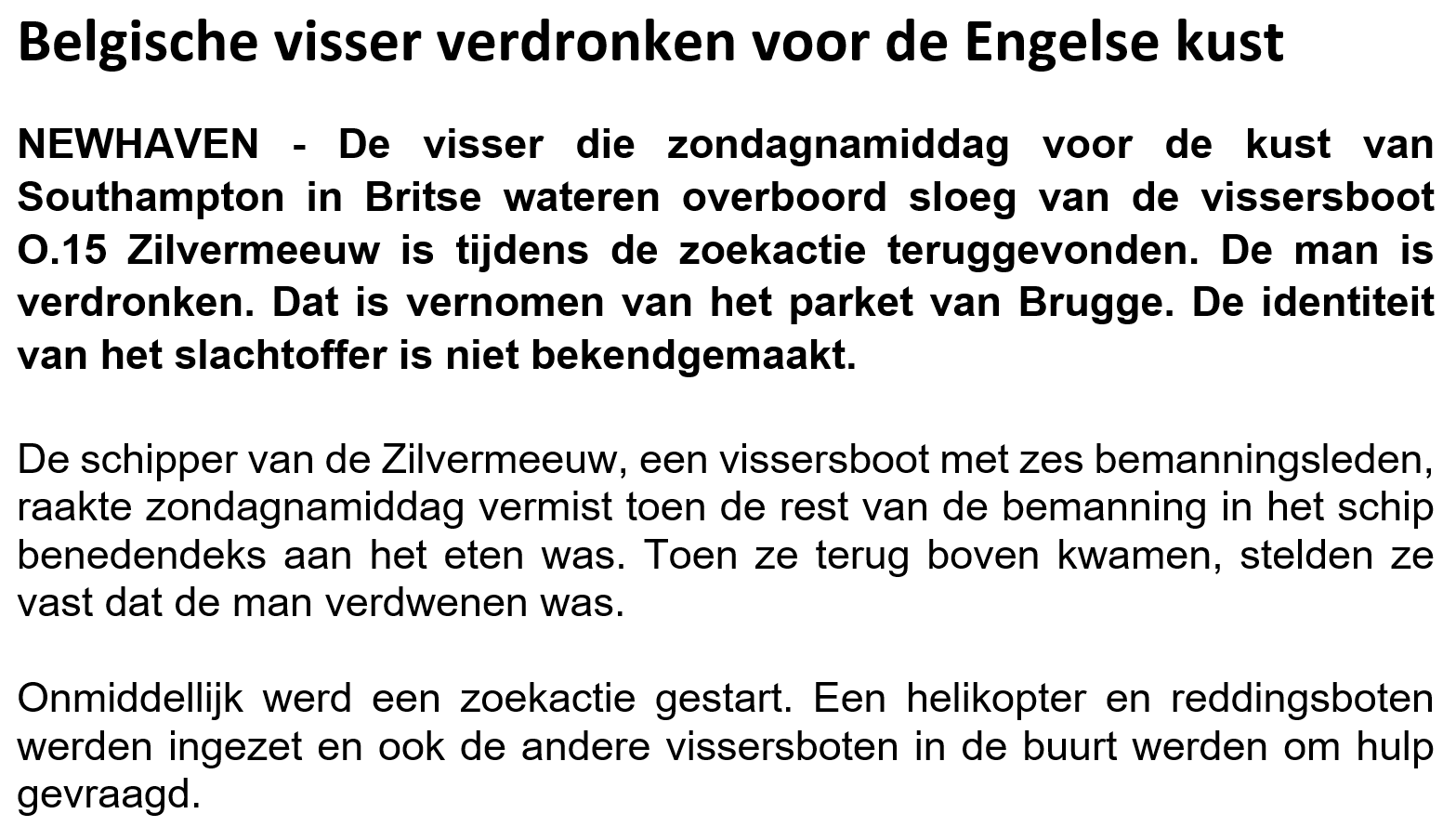 